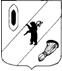 КОНТРОЛЬНО-СЧЕТНАЯ КОМИССИЯ ГАВРИЛОВ-ЯМСКОГО МУНИЦИПАЛЬНОГО РАЙОНА                                    152240, Ярославская область, г. Гаврилов-Ям, ул. Советская, д. 51___________________________________________________________________________________Заключение 01-16/3 на проект решения Муниципального Совета   Митинского сельского поселения«О бюджете Митинского сельского поселенияна 2023 год и плановый период 2024 и 2025 годов»г. Гаврилов-Ям                                                                                    08.12.2022 г. 	      Заключение Контрольно-счетной комиссии Гаврилов-Ямского муниципального района на проект  решения Муниципального Совета Митинского сельского поселения  «О  бюджете Митинского сельского поселения на 2023 год и на плановый период 2024 и 2025 годов» подготовлено в соответствии с требованиями Бюджетного кодекса Российской Федерации, Положения «О бюджетном процессе в Митинском сельском поселении», утвержденного Муниципальным Советом от 22.11.2013 № 29  и Положения «О Контрольно-счетной комиссии Гаврилов-Ямского муниципального района», утвержденного Решением Собрания представителей Гаврилов-Ямского муниципального района  от 28.10.2021 № 118.Лица, осуществляющие проверку:Проверка осуществлялась инспектором Контрольно-счетной комиссии Гаврилов-Ямского муниципального района А.Р. Федоровой.Сроки проведения: с 01.12.2022 года по 08.12.2022 года. 1. Общие положения      1.1.  Проект решения Муниципального Совета Митинского сельского поселения «О бюджете Митинского сельского поселения на 2023 год и на плановый период 2024 и 2025 годов» (далее – проект решения о бюджете) составляется и утверждается сроком на три года (очередной финансовый год и плановый период), что соответствует пункту 4 статьи 169 Бюджетного кодекса Российской Федерации (далее – БК РФ) и пункту 1 статьи 4 Положения о бюджетном процессе в Митинском сельском поселении (далее – Положение).      Проект решения о бюджете внесен на рассмотрение Муниципального Совета Митинского сельского поселения 14.11.2022 г., в сроки установленные частью 1 статьи 185 БК РФ, пунктом 3 статьи 29 Положения.       Направлен в Контрольно-счетную комиссию Гаврилов – Ямского муниципального района (далее – Контрольно–счетная комиссия) 14.11.2022 г. (вход.письмо от 14.11.2022 № 50).     Проверкой соблюдения сроков внесения проекта бюджета на рассмотрение представительным органом муниципального образования, предусмотренных статьей 185 БК РФ, и сроков представления Проекта бюджета, документов и материалов, представляемых одновременно с ним в Контрольно-счетную комиссию, нарушений не установлено.      Анализ проекта  решения Муниципального Совета Митинского сельского поселения «О  бюджете Митинского сельского поселения  на 2023 год и плановый период 2024 и 2025 годов» осуществлялся на основании документов действующих на момент подачи проекта бюджета в Контрольно-счетную комиссию.     На рассмотрение Муниципального Совета представлены следующие документы и материалы:постановление Администрации Митинского сельского поселения от 14.10.2022 № 127 «Об основных направлениях бюджетной и налоговой политики в Митинском сельском поселении на 2023 год и на период до 2025 года»,постановление Администрации Митинского сельского поселения от 14.10.2022 № 125 «Об утверждении предварительных итогов социально-экономического развития за 9 месяцев 2022 года и ожидаемых итогах социально-экономического развития Митинского сельского поселения на 2022-2024 годы», постановление Администрации Митинского сельского поселения от 14.10.2022 № 126 «О прогнозе социально-экономического развития Митинского сельского поселения на 2023-2025 годы»,оценка ожидаемого исполнения бюджета Митинского сельского поселения за 2022 год,оценка потерь бюджета Митинского сельского поселения от предоставляемых налоговых льготах в 2023 году и плановом периоде 2024-2025гг.постановление Администрации Митинского сельского поселения от 10.11.2022 № 154 «Об утверждении Перечня и кодов целевых статей расходов бюджета Митинского сельского поселения на 2023 год и на плановый период 2024-2025 годов»,постановление Администрации Митинского сельского поселения от 10.11.2022 № 151 «Об утверждении перечней главных администраторов доходов бюджета Митинского сельского поселения на 2023 год и на плановый период 2024 и 2025 годов»,постановление Администрации Митинского сельского поселения от 11.11.2022 № 155 «Об утверждении Перечня муниципальных программ на 2023 год и плановый период 2024-2025гг.»,паспорта муниципальных программ,постановление Администрации Митинского сельского поселения от 10.11.2022 № 153 «Об утверждении реестра источников доходов бюджета Митинского сельского поселения на 2023 и плановый период 2024-2025гг.»,постановление Администрации Митинского сельского поселения от 15.11.2021 № 165 «Об утверждении Порядка и сроков внесения изменений в перечень главных администраторов доходов бюджета Митинского сельского поселения»,постановление Администрации Митинского сельского поселения от 15.11.2021 № 167 «Об утверждении Порядка и сроков внесения изменений в перечень главных администраторов  источников финансирования дефицита бюджета Митинского сельского поселения»,постановление Администрации Митинского сельского поселения от 10.11.2022 № 152 «Об утверждении перечней главных администраторов источников финансирования дефицита  бюджета Митинского сельского поселения на 2023  год и на плановый период 2024 и 2025 годов»,пояснительная записка к проекту бюджета с приложениями о распределении бюджетных ассигнований по функциональной классификации расходов бюджета,постановление Администрации Митинского сельского поселения от 04.07.2022 № 95 «Об утверждении Положения о порядке и сроках составления проекта бюджета Митинского сельского поселения на 2023 год и плановый период 2024 и 2025 годы».       В проекте решения о бюджете содержатся основные характеристики бюджета, к которым относятся общий объем доходов бюджета, общий объем расходов, дефицит бюджета.         В соответствии с требованиями части 3 статьи 184.1 БК РФ решением о бюджете утверждается общий объем условно утверждаемых расходов на первый и второй год планового периода в объеме не менее 2,5 процентов и не менее 5 процентов общего объема расходов бюджета (без учета расходов бюджета, предусмотренных за счет межбюджетных трансфертов, имеющих целевое назначение), соответственно.      Объем условно утверждаемых расходов в решении о бюджете Митинского сельского поселения на 2024 год составляет 133,2 тыс. рублей, на 2025 год – 119,9 тыс. рублей, что составляет менее 5,0 процентов и противоречит требованиям части 3 статьи 184.1 БК РФ.     В целях реализации принципа прозрачности (открытости),  установленного статьей 36 БК РФ и  соблюдения  ее требований  18.11.2022 года на официальном сайте Администрации Митинского сельского поселения www. admmitino.ru   публикован проект Решения Муниципального Совета Митинского сельского поселения «О бюджете Митинского сельского поселения на 2023 год и на плановый период до 2024 и 2025 годов».       1.2. Согласно статье 33 БК РФ соблюден принцип сбалансированности бюджета Митинского сельского поселения (далее – сельское поселение, поселение), объем предусмотренных бюджетом расходов соответствует суммарному объему доходов бюджета и поступлений источников финансирования его дефицита.     Проектом решения о бюджете предлагается утвердить основные характеристики и показатели бюджета Митинского сельского поселения на 2023 год и на плановый период 2024 и 2025 годы.      Прогнозируемые доходы бюджета на 2023 год и на плановый период 2024 и 2025 годы отнесены на определенные статьей 20 БК РФ виды доходных источников в соответствии с классификацией доходов бюджета бюджетной системы Российской Федерации (приложение 1,2 Проекта решения).      Бюджетные ассигнования на 2023 год и плановый период 2024 и 2025 годы распределены по разделам и подразделам согласно классификации расходов бюджета бюджетной системы Российской Федерации (приложение 1,2 к пояснительной записке Проекта решения).     Согласно классификации расходов бюджета бюджетной системы Российской Федерации произведено распределение на 2023 год и на плановый период 2024 и 2025 годы по целевым статьям (муниципальным программам и непрограммным направлениям деятельности), группам видов расходов, установленных статьей 21 БК РФ и присвоением соответствующего кода бюджетной классификации (приложение 3,4 Проекта решения).Так же, проектом решения предлагается утвердить:ведомственную структуру расходов бюджета Митинского сельского поселения на 2023 год и на плановый период 2024-2025 годы  (приложение 5,6 Проекта решения),источники внутреннего финансирования дефицита бюджета Митинского сельского поселения на 2023 год и на плановый период 2024-2025 годы (приложение 8,9 Проекта решения),общий объем межбюджетных трансфертов бюджету Гаврилов-Ямского муниципального района на 2023 год (приложение 10 Проекта решения),программу муниципальных внутренних заимствований Митинского сельского поселения на 2023, год  и на плановый период 2024 и 2025 годов (приложение 11 Проекта решения),перечень главных распорядителей и распорядителей средств бюджета Митинского сельского поселения на 2023 год  и на плановый период 2024 и 2025 годов (приложение 12 Проекта решения),программу муниципальных гарантий Митинского сельского поселения в валюте Российской Федерации на 2023 год и на плановый период 2024 и 2025 годы (приложение 13 Проекта решения).1.3. Постановлением Администрации Митинского сельского поселения от 15.11.2022 № 156 «О проведении публичных слушаний по проекту Решения Муниципального Совета «О бюджете Митинского сельского поселения на 2023 год и на плановый период 2024-2025 годы» определена дата публичных слушаний по обсуждению проекта бюджета на  15.12.2022 года, что соответствует статье 28 Федерального закона от 06.10.2003 № 131-ФЗ «Об общих принципах организации местного самоуправления в Российской Федерации». Положение «О публичных слушаниях» утверждено Муниципальным Советом Митинского сельского поселения 30.03.2009 № 6.2.Параметры прогноза исходных показателей принятых для составления  проекта   бюджета   на   2023  год и на плановый период 2024-2025 годов      В соответствии со статьей 172 БК РФ составление  проекта   бюджета  Митинского сельского поселения  основывается:на положениях послания Президента Российской Федерации Федеральному Собранию Российской Федерации, определяющего бюджетную политику (требования к бюджетной политике) в Российской Федерации; на прогнозе социально-экономического развития   Митинского сельского поселения  на  2023 год и на плановый период 2024 -2025 годов;на основных направлениях бюджетной  и налоговой политики Митинского сельского поселения на  2023 год и плановый период 2024 -2025 годов;муниципальных программах (проектах муниципальных программ, проектах изменений указанных программ).2.1.Прогноз социально-экономического развития     Согласно пункту 1 статьи 169 БК РФ  проект бюджета составляется на основе прогноза социально-экономического развития (далее – прогноз СЭР) в целях финансового обеспечения расходных обязательств. Состав прогноза соответствует статье 173.3, 173.4 БК РФ. Постановлением  Администрации Митинского сельского поселения «Об утверждении Положения о порядке и сроках составления проекта бюджета Митинского сельского поселения на 2023 год и плановый период 2024 и 2025 годы» (далее – положение о порядке и сроках составления проекта бюджета) срок разработки прогноза СЭР установлен до 14.10.2022 года.  Установленные сроки разработки документа соблюдены, что  соответствует  статье 169 БК РФ.        Прогноз СЭР Митинского сельского поселения  на 2023-2025 годы утвержден постановлением Администрации Митинского сельского поселения  от 14.10.2022 № 126 «О прогнозе социально-экономического развития Митинского сельского поселения на 2023-2025 годы».     Согласно статье 37 БК РФ принцип достоверности бюджета означает надежность показателей прогноза СЭР соответствующей территории и реалистичность расчета доходов и расходов бюджета.      На основании пункта 2 статьи 173 БК РФ Прогноз социально-экономического развития Российской Федерации, субъекта Российской Федерации, муниципального образования ежегодно разрабатывается в порядке, установленном соответственно Правительством Российской Федерации, высшим исполнительным органом государственной власти субъекта Российской Федерации, местной администрацией. Постановлением Администрации Митинского сельского поселения от 24.11.2016 № 161 разработан и утвержден Порядок разработки прогноза социально-экономического развития Митинского сельского поселения на среднесрочный период. В соответствии со статьей 11 Федерального закона от 28.06.2014 № 172-ФЗ (ред. от 31.07.2020) «О стратегическом планировании в Российской Федерации» (далее – Федеральный закон от 28.06.2014 № 172-ФЗ) прогноз СЭР муниципального образования относится к документам стратегического планирования.  В соответствии со статьей 13 Федеральный закон от 28.06.2014 № 172-ФЗ прогноз СЭР подлежит вынесению на общественное обсуждение и в целях обеспечения открытости и доступности информации об основных положениях документов стратегического планирования их проекты подлежат размещению на официальном сайте Администрации.В ходе подготовки заключения на проект решения о бюджете проведена проверка соблюдения указанных норм закона.Установлено, что на сайте Администрации Митинского сельского поселения размещена информация о проведении общественного обсуждения основных показателей прогноза СЭР Митинского сельского поселения (Протокол проведения общественного обсуждения по Прогнозу СЭР Митинского сельского поселения от 14.10.2022 года).3.Основные направления бюджетной и налоговой политики сельского поселения        Основные направления бюджетной и налоговой политики  Митинского сельского поселения  на  2023 год и на плановый период до 2025 года определены в соответствии с основными направлениями бюджетной политики, сформулированными в Бюджетном послании Президента Российской Федерации Федеральному собранию, требованиями Бюджетного кодекса Российской Федерации.       Основные направления бюджетной и налоговой политики Митинского сельского поселения на 2023 год и на плановый период до 2025 года утверждены постановлением Администрации   Митинского  сельского поселения  от 14.10.2022 № 127.      Положением о порядке и сроках составления проекта бюджета срок разработки основных направлений бюджетной и налоговой политики Митинского сельского поселения на 2023-2025 год установлен  до 14.10.2022г. Установленные сроки разработки документа соблюдены, что  соответствует  статье 169 БК РФ.     Целью основных направлений бюджетной и налоговой политики Митинского сельского поселения Ярославской области является описание условий, принимаемых для составления проекта бюджета Митинского сельского поселения на очередной финансовый год и на двухлетний плановый период, основных подходов к его формированию и общего порядка разработки основных характеристик и прогнозируемых параметров бюджета сельского поселения, а также обеспечение прозрачности и открытости бюджетного планирования, эффективного решения текущих задач развития в соответствии со стратегией социально-экономического развития Митинского сельского поселения в условиях ограниченности бюджетных ресурсов.      Бюджетная и налоговая политика Митинского сельского поселения нацелена на улучшение жизни жителей сельского поселения, бесперебойного функционирования всех систем жизнеобеспечения поселения и их дальнейшего развития в интересах населения.      Контрольно-счетная комиссия отмечает, что в целях своевременного и качественного составления проектов бюджета основные направления бюджетной и налоговой политики Митинского сельского поселения на 2023 год и плановый период 2024 и 2025 годов состоят из одного общего приложения к постановлению Администрации Митинского сельского поселения от 14.10.2022 №127, согласно статье 172 БК РФ. 4. Общая характеристика проекта бюджета сельского поселения       Пунктами 1,2 проекта решения предлагается утвердить следующие показатели основных характеристик бюджета поселения на 2023 год и на плановый период 2024 и 2025 годов: тыс. рублейПунктом 5 проекта решения утверждается объем бюджетных ассигнований дорожного фонда Митинского  сельского поселения:тыс. рублей  Пунктом 6 проекта решения утверждается размер резервных фондов Митинского  сельского поселения:тыс. рублей      Прогноз основных характеристик бюджета Митинского сельского поселения  на 2023 год  и плановый период 2024-2025 годов представлен в таблице 1.	                                                                          Таблица 1                                                                                                           тыс. рублейДоходы бюджета поселения на 2023 год планируются в объеме 12 462,8 тыс. рублей, что: по сравнению с ожидаемым исполнением за 2022 год меньше на 2 607,2 тыс. рублей  или на 17,3 %, по сравнению с объемом доходов, утвержденных  решением  о  бюджете поселения на 2022 год  в действующей редакции ниже на 2 139,6 тыс. рублей или на 14,7 %. Расходы бюджета поселения на 2023 год планируются в объеме 12 462,8 тыс. рублей, что: по сравнению с ожидаемым исполнением за 2022 год ниже на  2 346,8 тыс. рублей  или на 15,8 %, по сравнению с объемом расходов, утвержденных  решением  о  бюджете поселения на 2022 год   в действующей редакции ниже на 2 246,3 тыс. рублей  или на 15,3 %.       Динамика основных характеристик проекта бюджета сельского поселения на 2023 год и на плановый период 2024-2025 годов характеризуется  снижением доходов и расходов. Следует отметить, что сумма безвозмездных поступлений будет уточняться. Бюджет на 2023 год и на плановый период 2024-2025 годов является сбалансированным.5. Анализ проекта доходной части бюджета сельского поселения  Согласно статье 39 БК РФ доходы бюджета формируются в соответствии с бюджетным законодательством Российской Федерации, законодательством о налогах и сборах и законодательством об иных обязательных платежах.     В соответствии со статьей 160.1 БК РФ, Постановлением Администрации Митинского сельского поселения от 06.11.2020 № 111 утверждена методика прогнозирования поступлений доходов в бюджет в соответствии с «Общими требованиями к методике прогнозирования поступления доходов в бюджеты бюджетной системы Российской Федерации», утвержденными Постановлением Правительства Российской Федерации от 23.06.2016 № 574 (ред. от 05.06.2019).5.1. Проектом решения утверждено:Приложение № 1 «Прогнозируемые доходы бюджета Митинского сельского поселения по группам, подгруппам и статьям классификации доходов бюджетов Российской Федерации на 2023 год»,Приложение № 2 «Прогнозируемые доходы бюджета Митинского сельского поселения по группам, подгруппам и статьям классификации доходов бюджетов Российской Федерации за 2024-2025 год»,Приложение № 3 «Расходы бюджета Митинского сельского поселения по целевым статьям (муниципальным программам и непрограммным направлениям деятельности) и группам видов расходов классификации расходов бюджетов Российской Федерации на 2023 год»,Приложение № 4 «Расходы бюджета Митинского сельского поселения по целевым статьям (муниципальным программам и непрограммным направлениям деятельности) и группам видов расходов классификации расходов бюджетов Российской Федерации на 2024-2025 годы».      Доходы  бюджета  поселения  на   2023  год определялись исходя из прогноза социально-экономического развития Ярославской области и   Митинского сельского поселения  на 2023 год и плановый период 2024-2025 гг.,  динамики налоговых поступлений, а также с учетом изменений, внесенных в федеральное бюджетное и налоговое законодательство и законодательство Ярославской  области.       Проект бюджета Митинского сельского поселения на 2023 и на плановый период 2024 и 2025 годы сформирован по  консервативному варианту Прогноза СЭР, предполагающему замедление роста экономики, высокий процент безработицы, снижение инвестиционного и потребительского спроса.        Динамика предлагаемых назначений по доходам бюджета Митинского сельского поселения  по видам доходов приведена в таблице 2.Таблица  2тыс. рублей     Показатели налоговых и неналоговых доходов в 2023 году планируются в размере 4 470,1 тыс. рублей, что: больше по сравнению с ожидаемыми показателями за 2022 год на 2,9 % или на 127,1 тыс. рублей,  больше по сравнению с объемом доходов, утвержденных  решением  о  бюджете поселения на 2022 год в действующей редакции на 494,1 тыс. рублей или на 12,4 %.  Безвозмездные поступления в бюджет поселения в 2023 году планируются в размере  7 992,7 тыс. рублей, что: меньше по сравнению с ожидаемыми показателями за 2022 год на 25,5 % или на 2 734,3 тыс. рублей,  меньше по сравнению с объемом доходов, утвержденных  решением  о  бюджете поселения на 2022 год в действующей редакции на 2 633,7 тыс. рублей или на 24,8 %.   Всего доходы поселения на 2023 год запланированы в сумме 12 462,8 тыс. рублей, что:меньше по сравнению с ожидаемыми показателями за 2022 год на 2 607,2 тыс. рублей  или на 17,3 %, меньше по сравнению с объемом доходов, утвержденных  решением  о  бюджете поселения на 2022 год в действующей редакции на 2 139,6 тыс. рублей или на 14,7 %.       Анализ доходов бюджета Митинского сельского поселения представлен в таблице 3.Таблица 3                                                                                                          тыс. рублей  5.2. Налоговые доходыТаблица 4                                                                                                          тыс. рублей  В бюджете поселения на 2023 год налоговые доходы прогнозируются в сумме 4 470,1 тыс. рублей, что: на 129,9 тыс. рублей или на 3,0 % больше ожидаемого исполнения бюджетных назначений 2022 года, на 494,1 тыс. рублей или на 12,4 % больше показателей, утвержденных  решением  о  бюджете поселения на 2022 год  в действующей редакции.       На плановый период 2024 и 2025 год налоговые доходы планируются в сумме 4 624,8 тыс. рублей и 4 795,4 тыс. рублей соответственно.В структуре налоговых источников доходов  бюджета поселения  на 2023 год наибольший удельный вес составляют налоги на имущество – 65,5 %. Планируемые поступления от налога на имущество на 2023 год составляют 2 928,0 тыс. рублей, что:на 40,0 тыс. рублей или на 1,4 % больше ожидаемого исполнения бюджетных назначений 2022 года, на 442,0 тыс. рублей или на 17,8 % больше показателей, утвержденных  решением  о  бюджете поселения на 2022 год  в действующей редакции.       Планируемые поступления от земельного налога  на 2023 год  составляют 2 751,0 тыс. рублей, что:на 0,7 %  или на 20,0 тыс. рублей больше показателей от ожидаемого поступления за 2022 год,на 417,0 тыс. рублей или на 17,9 % больше показателей, утвержденных  решением  о  бюджете поселения на 2022 год  в действующей редакции.     Планируемые поступления от налога на имущество физических лиц составляют  177,0 тыс. рублей, что:на 12,7 %  или на 20,0 тыс. рублей больше показателей от ожидаемого поступления за 2022 год,на 25,0 тыс. рублей или на 16,4 % больше показателей, утвержденных  решением  о  бюджете поселения на 2022 год  в действующей редакции. Ожидаемое поступление данного вида налога  в 2022 году рассчитано на основании отчетности Федеральной налоговой службы – отчет № 5-МН «О налоговой базе и структуре начислений по местным налогам за 2021 год», с учетом коэффициента областного уровня собираемости 0,76 % за 2021 год. В сумме ожидаемого поступления налога на имущество физических лиц учтено фактическое поступление в первом полугодии 2022 года.Планируемые поступления от налога на имущество в 2024 году составляют 180,0 тыс. рублей (101,8 % к 2023 году), в 2025 году составляют 183,0 тыс. рублей (101,8 к 2024 году).Прогноз на 2023-2025 годы рассчитан с учетом ввода в действие жилых домов ежегодно в соответствии с прогнозом СЭР развития Ярославской области на 2023-2025 годы, с учетом коэффициента уровня собираемости за последние 3 года по 1 МН.Следующим по объему среди налоговых доходов являются акцизы по подакцизным товарам (продукции), производимым на территории Российской Федерации – 27,8 %. Планируемые поступления на 2023 год составляют 1 245,1 тыс. рублей, что:на 8,8 % или на 101,1 тыс. рублей больше показателей от ожидаемого поступления за 2022 год,на 75,1 тыс. рублей или на 6,4 % больше показателей, утвержденных  решением  о  бюджете поселения на 2022 год  в действующей редакции.       Планируемые поступления от акцизов по подакцизным товарам (продукции), производимым на территории Российской Федерации в 2024 году составляют 1 354,8 тыс. рублей, в 2025 году составляют 1 470,4 тыс. рублей.      Сумма ожидаемого поступления и прогноза на 2023-2025 годы прогнозируется на основании информации представленной главным администратором дохода Управлением федерального казначейства по Ярославской области. Расчет главным администратором дохода произведен на основании прогнозных данных по доходам от уплаты акцизов на нефтепродукты в консолидированные бюджеты субъектов РФ на 2022 год и с учетом установленных Законом Ярославской области дифференцированных нормативов отчислений в местные бюджеты в разрезе муниципальных образований.Удельный вес поступлений от налогов на доходы физических лиц в общем объеме налоговых доходов составляет 6,6 %. Планируется поступление на 2023 год в размере 294,0 тыс. рублей, что:на 2,4 %  или на 6,9 тыс. рублей больше показателей от ожидаемого поступления за 2022 год, на 23,0 тыс. рублей или на 7,3 % меньше показателей, утвержденных  решением  о  бюджете поселения на 2022 год  в действующей редакции.       Ожидаемое поступление 2022 года было рассчитано исходя из фактических поступлений налога на доходы физических лиц за 2021 год и оценки роста фонда начисленной заработной платы всех работников по полному кругу организаций на 2022 год (прогноз СЭР Ярославской области).        Планируемые поступления от налога на доходы физических лиц в 2024 году составляют 315,0 тыс. рублей, в 2025 году составляют 347,0 тыс. рублей.        Планируемые поступления от налога на доходы физических лиц на 2024 и 2025 годы рассчитывались по следующим коэффициентам:в 2023 году – 102,4 %,в 2024 году – 107,1 %,в 2025 году – 110,1 %.    В прогнозе СЭР Ярославской области (Постановление Правительства Ярославской области от 21.10.2022 № 935-п «О прогнозе социально-экономического развития Ярославской области на среднесрочный период 2023-2025 годов) указаны следующие коэффициенты:в 2023 году – 103,4 %,в 2024 году – 107,1 %,в 2025 году – 110,1 %.        Контрольно-счетная комиссия рекомендует при составлении прогрноза СЭР использовать коэффициенты, утвержденные прогнозом СЭР Ярославской области.       Расчет налога на доходы физических лиц в местный бюджет на 2023 год производился в соответствии с положениями главы 23 Налогового кодекса Российской Федерации «Налог на доходы физических лиц» с учетом изменений, предусмотренных в основных направлениях налоговой политики в Российской Федерации на 2023–2025 годы.     Удельный вес поступлений от единого сельскохозяйственного налога составляет – 0,1 %. Планируемые поступления на 2023 год составляют 3,0 тыс. рублей, что:на 18,0 тыс. рублей или на 85,7 % меньше показателей от ожидаемого поступления за 2022 год, по сравнению с аналогичными показателями, утвержденными  решением  о  бюджете поселения на 2022 год  в действующей редакции, объем поступления равный.      Прогноз ожидаемого поступления подготовлен на основании данных представленных отделом сельского хозяйства Администрации Гаврилов-Ямского муниципального района и фактическим поступлением в текущем году. Расчет произведен с учетом полученной информации от сельскохозяйственных предприятий муниципального района.      Планируемые поступления от единого сельскохозяйственного налога в 2024 году составляют 3,0 тыс. рублей, в 2025 году составляют 3,0 тыс. рублей.5.3.  Неналоговые доходыПрогнозирование неналоговых доходов бюджета поселения на 2023 год не запланировано. Ожидаемое исполнение за 2022 год составляет 2,8 тыс. рублей (штрафы, санкции, возмещение ущерба).5.4.  Безвозмездные поступления сельского поселенияТаблица 5                                                                                                          тыс. рублей  Безвозмездные поступления проектом бюджета на 2023 год запланированы в сумме 7 992,7  тыс. рублей, что:на 2 734,3 тыс. рублей или на 25,5 % меньше показателей ожидаемого исполнения за 2022 год,на 2 633,7 тыс. рублей или на 24,8 % меньше уровня утвержденных решением о бюджете поселения на 2022 год  в действующей редакции.        На плановый период 2024 и 2025 год безвозмездные поступления планируются в сумме 3 392,8 тыс. рублей и 2 693,1 тыс. рублей соответственно.Безвозмездные поступления состоят из:       Дотации – 4 387,0 тыс. рублей, что на 127,0 тыс. рублей или на 2,8 % меньше показателей ожидаемого исполнения за 2022 год и уровня утвержденных  решением  о  бюджете поселения на 2022 год  в действующей редакции.       Согласно Приложению № 14 «Дотации на выравнивание бюджетной обеспеченности поселений Ярославской области на 2023 год»  (4 343,0 тыс. рублей) и Приложению № 8 «Дотация на выравнивание бюджетной обеспеченности поселений Гаврилов-Ямского муниципального района на 2023 год»  (44,0 тыс. рублей) сумма дотаций выделяемых из областного и районного бюджета должна составлять 4 387,0 тыс. рублей.       Субсидии – 2 556,4 тыс. рублей, что на 108,6 тыс. рублей или на 4,1 % меньше показателей ожидаемого исполнения за 2022 год и уровня утвержденных  решением  о  бюджете поселения на 2022 год  в действующей редакции.       Согласно Приложению № 16 «Субсидии бюджетам муниципальных образований Ярославской области на 2023 год»  сумма субсидий выделяемых из областного бюджета должна составлять 2 556,4 тыс. рублей(субсидия на финансирование дорожного хозяйства – 1 612,5 тыс.рублей, субсидия на приведение в нормативное состояние автомобильных дорог местного значения, обеспечивающих подъезды к объектам социального значения – 882,6 тыс. рублей, субсидия на реализацию мероприятий по возмещению затрат организациям и индивидуальным предпринимателям, занимающимся доставкой товаров в отдаленные сельские населенные пункты – 61,3 тыс. рублей).      Субвенции – 117,6 тыс. рублей, что на 13,4 тыс. рублей или на 12,8 % больше показателей ожидаемого исполнения за 2022 год и уровня утвержденных  решением  о  бюджете поселения на 2022 год  в действующей редакции.   Согласно Приложению № 18 «Субвенции федеральному бюджету, бюджету Фонда пенсионного и социального страхования Российской Федерации бюджетам муниципальных образований Ярославской области на 2023 год» сумма субвенций выделяемых из областного бюджета должна составлять 117,6 тыс. рублей.       Иные межбюджетные трансферты – 931,6 тыс. рублей, что на 2 512,0 тыс. рублей или на 72,9 % меньше показателей ожидаемого исполнения за 2022 год и на 2 411,5 тыс. рублей или на 72,1 % меньше уровня утвержденных  решением  о  бюджете поселения на 2022 год  в действующей редакции.         Согласно Приложению № 9 «Распределение иных межбюджетных трансфертов бюджетам поселений на 2023 год»  сумма межбюджетных трансфертов на содержание межпоселенческих дорог выделяемых из районного бюджета должна составлять 931,6 тыс. рублей.        В ходе проведения экспертизы проекта решения о бюджете несоответствий объема дотации, субсидий, субвенций и иных межбюджетных трансфертов, указанных в приложении 2 к проекту решения о бюджете и сумме дотации, субвенций и иных межбюджетных трансфертов, выделяемых из областного и районного бюджета не выявлено.  Доля дотаций в доходах местного бюджета, за исключением субвенций и иных межбюджетных трансфертов, предоставляемых на осуществление части полномочий по решению вопросов местного значения в соответствии с соглашениями, заключенными поселением в течение двух из трех последних отчетных финансовых лет превышает 50,0 %, в соответствии с этим сельское поселение попадает под действие пункта 4 статьи 136 БК РФ.      В соответствии с вышеизложенным, поселение не имеет права превышать установленные высшим исполнительным органом государственной власти субъекта Российской Федерации нормативы формирования расходов на оплату труда депутатов, выборных должностных лиц местного самоуправления, осуществляющих свои полномочия на постоянной основе, муниципальных служащих и (или) содержание органов местного самоуправления (Постановление Правительства ЯО от 24.09.2008 № 512-п), не имеет права устанавливать и исполнять расходные обязательства, не связанные с решением вопросов, отнесенных Конституцией РФ, федеральными законами, законами субъектов РФ к полномочиям органов местного самоуправления и в отношении поселения осуществлять меры, предусмотренные пунктом 4 статьи 136 БК РФ.      В ходе проверки соответствия приложений к проекту бюджета Митинского сельского поселения на 2023 год бюджетному законодательству установлено следующее: Приложение № 10 к проекту решения Муниципального Совета Митинского сельского поселения «Межбюджетные трансферты бюджету Гаврилов-Ямского муниципального района на 2023 год»  (далее – приложение № 10 к проекту бюджета) сформировано в разрезе главных администраторов бюджетных средств муниципального района (далее – ГАБС МР):       Контрольно-счетная комиссия отмечает, что согласно статье 142.5 БК РФ межбюджетные трансферты, передаваемые бюджету муниципального района из бюджета поселения на осуществление части полномочий по решению вопросов местного значения предоставляются в соответствии с заключенными соглашениями.       Контрольно-счетная комиссия рекомендует Приложение № 10 к проекту бюджета составлять в соответствии с бюджетным законодательством и с учетом внесенных изменений в проекты соглашений о передаче полномочий. 5.5. Реестр источников доходов      В соответствии со статьей 47.1 БК РФ, постановлением Правительства Российской Федерации от 31.08.2016 № 868 «О порядке формирования и ведения перечня источников доходов Российской Федерации», постановлением Правительства Ярославской области от 16.03.2017 № 204-п «О формировании и ведении реестров источников доходов областного бюджета и бюджета Территориального фонда обязательного медицинского страхования Ярославской области и предоставлении реестров источников доходов бюджетов муниципальных образований области и реестра источников доходов бюджета Территориального фонда обязательного медицинского страхования Ярославской области», руководствуясь статьей 27 Устава Митинского сельского поселения разработан «Порядок формирования и ведения реестра источников доходов бюджета Митинского сельского поселения», утвержденный постановлением Администрации Митинского сельского поселения от 06.02.2017 г. № 11.      Формирование и ведение реестров источников доходов бюджетов субъектов Российской Федерации, реестров источников доходов бюджетов территориальных государственных внебюджетных фондов и реестров источников доходов местных бюджетов в соответствии с пунктом 7 статьи 47.1 БК РФ должно осуществляться в установленном порядке, начиная с 1 января 2017 года.                Согласно статье 184.2 БК РФ, реестр источников доходов предоставлен одновременно с проектом решения о бюджете Митинского сельского поселения на 2022 год и плановый период  2023 и 2024 годов и утвержден Постановлением Администрации Митинского сельского поселения  от 10.11.2022 № 153.      Сумма доходов по реестру источников доходов бюджета Митинского сельского поселения  на 2023 год и на плановый период 2024-2025 годы равна сумме прогнозируемых доходов бюджета Митинского сельского поселения на 2023 год и на плановый период 2024-2025 годы в соответствии с классификацией доходов бюджетов Российской Федерации (Приложение 1,2 к проекту решения Муниципального Совета Митинского сельского поселения), что не противоречит пункту 11 Постановления Правительства РФ от 31.08.2016 № 868 (в дейст. редакции).6.  Анализ проекта расходной части бюджета сельского поселения 6.1. Проектом решения расходы бюджета поселения планируются в сумме:тыс. рублей      Расходы бюджета поселения на 2023 год планируются в сумме  12 462,8 тыс. рублей, что:на 2 346,8 тыс. рублей или на 15,8 % меньше ожидаемого исполнения бюджетных назначений за 2022 год,на 2 246,3 тыс. рублей или на 15,3 % меньше показателей, утвержденных  решением  о  бюджете поселения на 2022 год  в действующей редакции.       Анализ показателей расходов бюджета Митинского сельского поселения по функциональной классификации расходов бюджетов Российской Федерации представлен в таблице 6.Таблица 6тыс. рублей    Уменьшение бюджетных ассигнований на 2023 год, по сравнению с ожидаемым исполнением бюджета за 2022 год планируется по следующим направлениям:общегосударственные вопросы – на 1,4 % или на 61,1 тыс. рублей,жилищно-коммунальное хозяйство – на 54,5 % или на 2 702,0 тыс. рублей,социальная политика – на 4,6 % или на 3,4 тыс. рублей.     Увеличение бюджетных ассигнований на 2023 год, по сравнению с ожидаемым исполнением бюджета за 2022 год планируется по следующим направлениям:национальная оборона – на 12,8 % или на 13,4 тыс. рублей,национальная безопасность и правоохранительная деятельность – в 6 раз или на 125,4 тыс. рублей,национальная экономика – на 4,9 % или на 251,1 тыс. рублей.     Бюджетные ассигнования по разделу 0800 «Культура, кинематография» остаются на уровне прошлого года и составляют 33,0 тыс. рублей.     Бюджетные ассигнования по разделу 1100 «Физическая культура и спорт» на 2023 год запланированы в сумме 30,0 тыс. рублей, ожидаемое исполнение по данному разделу в 2022 году не предусмотрено.     Следует отметить, что в течение финансового года плановые расходы имеют тенденцию к увеличению по мере поступления дополнительных средств из районного бюджета. 6.2. Муниципальные программы сельского поселения Анализ формирования бюджета поселения в программном формате осуществлен исходя из проекта решения о бюджете, пояснительной записки (объемы бюджетных ассигнований), представленных одновременно с проектом решения, паспортов муниципальных программ, проектов изменений в паспорта муниципальных программ. Программная часть бюджета поселения на 2023 год и на плановый период  2024 и 2025 годов распределена следующим образом:тыс. рублейСогласно приложению 3 к проекту решения «Расходы бюджета Митинского сельского поселения по целевым статьям (муниципальным программам и непрограммным направлениям деятельности) и группам видов расходов классификации расходов бюджетов Российской Федерации на 2023 год», программная часть бюджета поселения  на 2023 год запланирована в сумме 7 592,1 тыс. рублей, что составляет 61,0 % от всех расходов бюджета поселения, и состоит из 6 муниципальных программ Митинского сельского поселения, непрограммные расходы составят – 4 870,7 тыс. рублей. На основании статьи 179 БК РФ Порядок принятия решений о разработке муниципальных программ и формирования и реализации указанных программ устанавливается муниципальным правовым актом местной администрации муниципального образования.      Постановлением Администрации Митинского сельского поселения от 25.02.2020 № 30  (в действ. редакции) утвержден Порядок разработки, реализации и оценки эффективности  муниципальных программ Администрации Митинского сельского поселения (далее – Порядок разработки МП).Контрольно-счетная комиссия отмечает, что паспорта муниципальных программ в основном соответствуют  форме, утвержденной Приложением к Порядку разработки и реализации муниципальных программ Митинского сельского поселения. Постановлением  Администрации Митинского  сельского поселения  от 11.11.2022  №  155 «Об утверждении Перечня муниципальных программ на 2023 год и плановый период 2024-2025гг» утвержден перечень муниципальных программ, который является основным нормативно-правовым актом  для формирования программного бюджета на 2023-2025 годы.    Требования пункта 2 статьи 172 БК РФ  (пункт 2 в ред. Федерального закона от 04.10.2014 № 283-ФЗ) устанавливают, что составление проекта бюджета основывается, в том числе и на госпрограммах (муниципальных программах).      В соответствии со статьей 184.2 БК РФ в составе документов и материалов к проекту бюджета представлены  паспорта муниципальных программ.     При сравнительном анализе Перечня утвержденных муниципальных программ и программ, включенных в Приложение 3,4 к проекту решения о бюджете Митинского сельского поселения  расхождения не установлены.  Анализ показателей расходов по муниципальным программам представлен в таблице 7.Таблица 7тыс. рублей   При сравнительном анализе проекта решения бюджета на 2023 год и решения о бюджете на 2022 год в действующей редакции были сделаны следующие выводы:    Увеличение бюджетных показателей планируется по следующим муниципальным программам:МП  «Обеспечение первичных мер пожарной безопасности на территории Митинского сельского поселения» на 125,0 тыс. рублей или в 6 раз,МП «Развитие физической культуры и спорта в Митинском сельском поселении» на 30,0 тыс. рублей или на 100,0 %,МП «Развитие дорожного хозяйства в Митинском сельском поселении» на 219,3 тыс. рублей или на 4,9 %,МП «Создание условий для эффективного управления муниципальными финансами в Митинском сельском поселении» на 13,8 тыс. рублей или на 3,4 %.    Уменьшение бюджетных показателей планируется по следующим муниципальным программам:МП «Жилищное хозяйство и благоустройство территории Митинского сельского поселения»  на 2 699,8 тыс. рублей или на 54,4 %,МП «Поддержка и развитие малого и среднего препринимательства на территории Митинского сельского поселения» на 1,9 тыс. рублей или на 2,9 %.        При сравнительном анализе плановых потребностей в бюджетных средствах, установленных плановых бюджетных ассигнований, предлагаемых проектом решения о бюджете (Приложение 4) и в паспортах муниципальных программ расхождений бюджетных показателей не выявлено, соответствует требованиям пункта 2 статьи 172 БК РФ.        Причины увеличения, уменьшения бюджетных показателей по муниципальным программам в пояснительной записке к проекту решения о бюджете не отражаются.6.3. Анализ ведомственной структуры расходов, показывает, что в 2023 году расходы бюджета поселения будет осуществлять 1 главный распорядитель бюджетных средств – Администрация Митинского сельского поселения (864).6.4.Расходы на содержание органов местного самоуправления поселения на 2023 год запланированы в сумме 4 309,2 тыс. рублей (сумма по разделу, подразделу 0102, 0103, 0104, 0106), что соответствует нормативу формирования расходов на содержание ОМС, установленные постановлением Правительства  Ярославской области от 24.09.2008 № 512-п (в действ. редакции).      На основании данных Департамента финансов Ярославской области, доля зависимости бюджета Митинского сельского поселения от дотаций из других бюджетов бюджетной системы РФ за последние 3 года, отражена в таблице:     Таким образом, из представленных в таблице данных видно, что в течение двух из трех  последних отчетных финансовых лет доля дотаций из других бюджетов бюджетной системы РФ в бюджете поселения превышала 50,0 % собственных доходов местного бюджета.    В соответствии с выше изложенным, поселение попадает под действие пункта 4 статьи 136 БК РФ, и не имеет права превышать, установленные высшим исполнительным органом государственной власти субъекта Российской Федерации, нормативы формирования расходов на оплату труда депутатов, выборных должностных лиц местного самоуправления, осуществляющих свои полномочия на постоянной основе, муниципальных служащих и (или) содержание органов местного самоуправления (Постановление Правительства ЯО от 24.09.2008 № 512-п). 6.5. Резервные фонды    В соответствии со статьей 81 БК РФ пунктом 6 проекта решения «О бюджете Митинского сельского поселения на 2023 год и на плановый период до 2024 и 2025 годов» утвержден резервный фонд Администрации поселения в следующем размере: тыс. рублей        На 2023 год прогнозируемый показатель установлен в размере 20,0 тыс. рублей, что соответствует  показателям, утвержденных  решением  о  бюджете поселения на 2022 год в действующей редакции и на 12,0 тыс. рублей или в 2,5 раза больше ожидаемого исполнения бюджетных назначений за 2022 год.        В соответствии с пунктом 4 статьи 81 БК РФ, средства резервного фонда направляются на финансовое обеспечение непредвиденных расходов, в том числе на проведение аварийно-восстановительных работ и иных мероприятий, связанных с ликвидацией последствий стихийных бедствий и других чрезвычайных ситуаций, а также на иные мероприятия, предусмотренные Положением о порядке расходования средств Резервного фонда Администрации Митинского сельского поселения, утвержденным Администрацией Митинского сельского поселения от 11.09.2019 № 126. 6.6. Дорожные фонды      В соответствии со статьей 179.4 БК РФ, пунктом 5 решения «О бюджете Митинского сельского поселения на 2023 год и на плановый период до 2024 и 2025 годов» установлен объем бюджетных ассигнований дорожного фонда Администрации Митинского сельского поселения в следующем размере:тыс. рублей       На 2023 год показатель установлен в размере 4 671,9 тыс. рублей, что на 219,2 тыс. рублей или на 4,9 % больше ожидаемого исполнения бюджетных назначений за 2022 год и показателей, утвержденных  решением  о  бюджете поселения на 2022 год  в действующей редакции.     Расходование средств дорожного фонда Администрацией Митинского сельского поселения  осуществляется согласно Решению Муниципального Совета Митинского сельского поселения от 07.11.2013 № 21 «О создании дорожного фонда и утверждении порядка формирования и использования бюджетных ассигнований дорожного фонда Митинского сельского поселения» (в действ. редакции) (далее – Порядок формирования и использования бюджетных ассигнований дорожного фонда),что соответствует пункту 5 статьи 179.4 БК РФ.        В соответствии с пунктом 5 статьи 179.4 БК РФ объем бюджетных ассигнований муниципального дорожного фонда утверждается решением о местном бюджете на очередной финансовый год и плановый период и состоит из:акцизов на автомобильный бензин, прямогонный бензин, дизельное топливо, моторные масла для дизельных и (или) карбюраторных (инжекторных) двигателей, производимые на территории Российской Федерации, подлежащих зачислению в местный бюджет,доходов местных бюджетов от транспортного налога (если законом субъекта Российской Федерации установлены единые нормативы отчислений от транспортного налога в местные бюджеты),иных поступлений в местный бюджет, утвержденных решением представительного органа муниципального образования, предусматривающим создание муниципального дорожного фонда.7.  Результаты проверки и анализа соблюдения порядка применениябюджетной классификации Российской Федерации    Начиная с бюджетов бюджетной системы Российской Федерации на 2023 год и на плановый период 2024 и 2025 годов, при составлении и исполнении бюджетов бюджетной системы Российской Федерации, действует «О порядке формирования и применения кодов бюджетной классификации Российской Федерации, их структуре и принципах назначения», утвержденный Приказом Министерства Финансов Российской Федерации от 24.05.2022 № 82н (далее – Порядок № 82н) и Приказ Министерства Финансов Российской Федерации от 08.06.2021 № 75н «Об утверждении кодов (перечней кодов) бюджетной классификации Российской Федерации на 2023 год (на 2023 год и на плановый период 2024 и 2025 годов)» (далее – Приказ от 08.06.2021 № 75н).     В результате выборочной проверки табличной и текстовой информации, представленной в проекте бюджета, нарушений не выявлено.8. Результаты проверки текстовой и табличной информации           В результате выборочной проверки табличной и текстовой информации, представленной в проекте бюджета, выявлены следующие нарушения и недостатки:      В решении о бюджете следует указать, что бюджетные ассигнования на исполнение муниципальных гарантий Митинского сельского поселения в валюте Российской Федерации по возможным гарантийным случаям на 2023 год и на плановый период 2024 и 2025 годов не предусмотрены, что не соответствует статье 110.2 БК РФ.В программе муниципальных внутренних заимствований (приложение №11 к проекту решения Муниципального Совета Митинского сельского поселения) указать, что привлечение и погашение муниципальных заимствований не планируется, что предусмотрено статьей 110.1 БК РФ.Проектом решения Муниципального Совета Митинского сельского поселения не утвержден верхний предел муниципального внутреннего долга по состоянию на 1 января года, следующего за очередным финансовым годом и каждым годом планового периода, с указанием в том числе верхнего предела долга по муниципальным гарантиям в валюте Российской Федерации, что не соответствует пункту 3 статьи 184.1 БК РФ.Выводы: Перечень документов и материалов, представленных одновременно с проектом бюджета, по своему составу и содержанию в полной мере соответствуют требованиям статьи 184.1 БК РФ, 184.2 БК РФ. Объем условно утверждаемых расходов в решении о бюджете Митинского сельского поселения на 2024 год составляет 133,2 тыс. рублей, на 2025 год – 119,9 тыс. рублей, что составляет менее 5,0 процентов и противоречит требованиям части 3 статьи 184.1 БК РФ.В целях реализации принципа прозрачности (открытости),  установленного статьей 36 БК РФ и  соблюдения  ее требований  18.11.2022 года на официальном сайте Администрации Митинского сельского поселения www. admmitino.ru   публикован проект Решения Муниципального Совета Митинского сельского поселения «О бюджете Митинского сельского поселения на 2023 год и на плановый период до 2024 и 2025 годов».Постановлением Администрации Митинского сельского поселения от 15.11.2022 № 156 «О проведении публичных слушаний по проекту Решения Муниципального Совета «О бюджете Митинского сельского поселения на 2023 год и на плановый период 2024-2025 годы» определена дата публичных слушаний по обсуждению проекта бюджета на  15.12.2022 года, что соответствует статье 28 Федерального закона от 06.10.2003 № 131-ФЗ «Об общих принципах организации местного самоуправления в Российской Федерации». Положение «О публичных слушаниях» утверждено Муниципальным Советом Митинского сельского поселения 30.03.2009 № 6. Основные показатели основных характеристик бюджета поселения на 2023 год и плановый период 2024-2025 годов:тыс. рублей Доходы бюджета поселения на 2023 год планируются в объеме 12 462,8 тыс. рублей, что: по сравнению с ожидаемым исполнением за 2022 год меньше на 2 607,2 тыс. рублей  или на 17,3 %, по сравнению с объемом доходов, утвержденных  решением  о  бюджете поселения на 2022 год  в действующей редакции ниже на 2 139,6 тыс. рублей или на 14,7 %. Показатели налоговых и неналоговых доходов в 2023 году планируются в размере 4 470,1 тыс. рублей, что: больше по сравнению с ожидаемыми показателями за 2022 год на 2,9 % или на 127,1 тыс. рублей,  больше по сравнению с объемом доходов, утвержденных  решением  о  бюджете поселения на 2022 год в действующей редакции на 494,1 тыс. рублей или на 12,4 %.  Безвозмездные поступления в бюджет поселения в 2023 году планируются в размере  7 992,7 тыс. рублей, что: меньше по сравнению с ожидаемыми показателями за 2022 год на 25,5 % или на 2 734,3 тыс. рублей,  меньше по сравнению с объемом доходов, утвержденных  решением  о  бюджете поселения на 2022 год в действующей редакции на 2 633,7 тыс. рублей или на 24,8 %.Расходы бюджета поселения на 2023 год планируются в объеме 12 462,8 тыс. рублей, что: по сравнению с ожидаемым исполнением за 2022 год ниже на  2 346,8 тыс. рублей  или на 15,8 %, по сравнению с объемом расходов, утвержденных  решением  о  бюджете поселения на 2022 год   в действующей редакции ниже на 2 246,3 тыс. рублей  или на 15,3 %. Программная часть бюджета поселения на 2023 год и на плановый период  2024 и 2025 годов распределена следующим образом:                                                                                                                                                                                     тыс. рублейКонтрольно-счетная комиссия отмечает, что согласно статье 142.5 БК РФ межбюджетные трансферты, передаваемые бюджету муниципального района из бюджета поселения на осуществление части полномочий по решению вопросов местного значения предоставляются в соответствии с заключенными соглашениями. Согласно статье 184.2 БК РФ, реестр источников доходов предоставлен одновременно с проектом решения о бюджете Митинского сельского поселения на 2022 год и плановый период  2023 и 2024 годов и утвержден Постановлением Администрации Митинского сельского поселения  от 10.11.2022 № 153.Согласно приложению 3 к проекту решения «Расходы бюджета Митинского сельского поселения по целевым статьям (муниципальным программам и непрограммным направлениям деятельности) и группам видов расходов классификации расходов бюджетов Российской Федерации на 2023 год», программная часть бюджета поселения  на 2023 год запланирована в сумме 7 592,1 тыс. рублей, что составляет 61,0 % от всех расходов бюджета поселения, и состоит из 6 муниципальных программ Митинского сельского поселения, непрограммные расходы составят – 4 870,7 тыс. рублей. Расходы на содержание органов местного самоуправления поселения на 2023 год запланированы в сумме 4 309,2 тыс. рублей (сумма по разделу, подразделу 0102, 0103, 0104, 0106), что соответствует нормативу формирования расходов на содержание ОМС, установленные постановлением Правительства  Ярославской области от 24.09.2008 № 512-п (в действ. редакции).В соответствии со статьей 81 БК РФ пунктом 6 проекта решения «О бюджете Митинского сельского поселения на 2023 год и на плановый период до 2024 и 2025 годов» утвержден резервный фонд Администрации поселения в следующем размере:                                                                                                                                                               тыс. рублей В соответствии со статьей 179.4 БК РФ, пунктом 5 решения «О бюджете Митинского сельского поселения на 2023 год и на плановый период до 2024 и 2025 годов» установлен объем бюджетных ассигнований дорожного фонда Администрации Митинского сельского поселения в следующем размере:                                                                                                                                                                                   тыс. рублейВ решении о бюджете следует указать, что бюджетные ассигнования на исполнение муниципальных гарантий Митинского сельского поселения в валюте Российской Федерации по возможным гарантийным случаям на 2023 год и на плановый период 2024 и 2025 годов не предусмотрены, что не соответствует статье 110.2 БК РФ.18.В программе муниципальных внутренних заимствований (приложение №11 к проекту решения Муниципального Совета Митинского сельского поселения) указать, что привлечение и погашение муниципальных заимствований не планируется, что предусмотрено статьей 110.1 БК РФ.19.Проектом решения Муниципального Совета Митинского сельского поселения не утвержден верхний предел муниципального внутреннего долга по состоянию на 1 января года, следующего за очередным финансовым годом и каждым годом планового периода, с указанием в том числе верхнего предела долга по муниципальным гарантиям в валюте Российской Федерации, что не соответствует пункту 3 статьи 184.1 БК РФ.Предложения:Контрольно-счетная комиссия рекомендует:При составлении прогрноза СЭР использовать коэффициенты, утвержденные прогнозом СЭР Ярославской области.В соответствии со статьей 110.2 БК РФ, в решении о бюджете следует указать, что бюджетные ассигнования на исполнение муниципальных гарантий Митинского сельского поселения в валюте Российской Федерации по возможным гарантийным случаям на 2023 год и на плановый период 2024 и 2025 годов не предусмотрены.В соответствии со статьей 110.1 БК РФ в программе муниципальных внутренних заимствований (приложение №11 к проекту решения Муниципального Совета Митинского сельского поселения) указать, что привлечение и погашение муниципальных заимствований не планируется.Проектом решения Муниципального Совета Митинского сельского поселения не утвержден верхний предел муниципального внутреннего долга по состоянию на 1 января года, следующего за очередным финансовым годом и каждым годом планового периода, с указанием, в том числе верхнего предела долга по муниципальным гарантиям в валюте Российской Федерации, что не соответствует пункту 3 статьи 184.1 БК РФ.Приложение № 10 к проекту бюджета составлять в соответствии с бюджетным законодательством и с учетом внесенных изменений в проекты соглашений о передаче полномочий. Объем условно утверждаемых расходов на 2025 год привести в соответствие с   требованиями статьи 184.1 БК РФ.Рекомендации:     Рекомендовать Муниципальному Совету Митинского сельского поселения  «О бюджете Митинского сельского поселения на 2023 год и на плановый период  2024 и 2025 годов» к принятию с учетом изложенных замечаний и предложений. прогнозируемый  показатель  2023 год2024 год2025 годобщий объем доходов  бюджета12 462,88 017,67 488,5общий объем расходов бюджета 12 462,88 017,67 488,5общий объем дефицита бюджета ---прогнозируемый  показатель  2023 год2024 год2025 годдорожный фонд4 671,93 849,93 965,6прогнозируемый  показатель  2023 год2024 год2025 годрезервный фонд20,00,00,0основные характеристики проекта бюджета20222022202320232024202420252025основные характеристики проекта бюджетарешение о бюджете на 2022 год (в действ.редакции от 03.10.2022 № 102)Ожид. исполнение проекттемп роста % по сранению к ожид. исполнениюпроекттемп роста %проекттемп роста %доходы - всего:14 602,415 069,912 462,8-17,3%8 017,664,3%7 488,593,4%прирост к предыдущему году467,5-2607,2-4 445,2-529,1в том числе : налоговые и неналоговые доходы, в т.ч.:3 976,04 343,04 470,12,9%4 624,8103,5%4 795,4103,7%прирост к предыдущему году366,9127,1154,6170,7налоговые доходы3 976,04 340,24 470,13,0%4 624,8103,5%4 795,4103,7%прирост к предыдущему году364,1129,9154,6170,7неналоговые доходы0,02,80,0-100,0%0,00,0прирост к предыдущему году2,8-2,80,00,0безвозмездные поступления10 626,410 727,07 992,7-25,5%3 392,842,4%2 693,179,4%прирост к предыдущему году100,6-2 734,3-4 599,8-699,8расходы - всего:14 709,014 809,512 462,8-15,8%8 150,865,4%7 608,493,3%100,5-2 346,8-4 311,9-542,4дефицит(-)/профицит(+)-106,6260,40,0-133,22-119,9Показателирешение о бюджете на 2022 год                      (в действ. редакции от 03.10.2022 № 102)Ожидаем.исполнение за 2022 г.Проект бюджета на 2023 г.Рост(+)Рост(+)2024 год2025 год12345678Налоговые и неналоговые доходы бюджета, в т.ч.            3 976,0         4 343,0          4 470,1 127,12,9    4 624,8     4 795,4 В % к предыдущему году           109,2             102,9 Налоговые доходы бюджета           3 976,0         3 976,0          4 470,1 494,112,4    4 624,8     4 795,4 В % к уровню предыдущего года           100,0             112,4 Неналоговые доходы бюджета                     -                  2,8                    -   -2,8-100,0              -                 -   В % к уровню предыдущего года                   -   Безвозмездные поступления         10 626,4      10 727,0          7 992,7 -2734,3-25,5    3 392,8     2 693,1 В % к уровню предыдущего года           100,9               74,5 ВСЕГО доходов:         14 602,4      15 069,9        12 462,8 -2607,2-17,3    8 017,6     7 488,5 В % к уровню предыдущего года           103,2               82,7 Код  Наименование                 Решение о бюджете поселения на 2022 годРешение о бюджете поселения на 2022 годОжид.исполнение за 2022 годПроект Проект Проект Код  Наименование                 первая редакция от 20.12.2021 № 81Действ. редакция от 03.10.2022 № 102Ожид.исполнение за 2022 год2023 год2024 год2025 годКод  Наименование                 первая редакция от 20.12.2021 № 81Действ. редакция от 03.10.2022 № 102Ожид.исполнение за 2022 год2023 год2024 год2025 годНалоговые и неналоговые доходыНалоговые и неналоговые доходы3 976,03 976,04 343,04 470,14 624,84 795,4Налоговые доходыНалоговые доходы3 976,03 976,04 340,24 470,14 624,84 795,4182 1 01 00000 00 0000 000 Налоги на прибыль, доходы317,0317,0287,1294,0315,0347,0182 1 01 02000 01 0000 110Налог на доходы физических лиц317,0317,0287,1294,0315,0347,0100 1 03 02000 01 0000 110Акцизы по подакцизным товарам (продукции), производимым на территории Российской Федерации1 170,01 170,01 144,01 245,11 354,81 470,4182 1 05 00000 00 0000 000 Налоги на совокупный доход3,03,021,03,03,03,0182 1 05 03010 01 0000 110Единый сельскохозяйственный налог3,03,021,03,03,03,0182 1 06 00000 00 0000 000Налоги на имущество2 486,02 486,02 888,02 928,02 952,02 975,0182 1 06 01000 00 0000 110Налог на имущество физических лиц152,0152,0157,0177,0180,0183,0182 1 06 06000 00 0000 110Земельный налог2 334,02 334,02 731,02 751,02 772,02 792,0Неналоговые доходыНеналоговые доходы0,00,02,80,00,00,0000 1 16 00000 00 0000 000Штрафы, санкции, возмещение ущерба2,8Безвозмездные поступленияБезвозмездные поступления8 079,710 626,410 727,07 992,73 392,82 693,1000 2 02 10000 00 0000 150Дотации бюджетам бюджетной системы Российской Федерации4 474,04 514,04 514,04 387,0704,00,0864 2 02 15001 10 0000 150Дотации бюджетам сельских поселений на выравнивание бюджетной обеспеченности из бюджета субъекта Российской Федерации4 435,04 435,04 435,04 343,0704,0864 2 02 16001 10 0000 150Дотации бюджетам сельских поселений на выравнивание бюджетной обеспеченности из бюджетов муниципальных районов39,039,039,044,0864 2 02 19999 10 0000 150Прочие дотации бюджетам сельских поселений40,040,0000 2 02 20000 00 0000 150   Субсидии бюджетам бюджетной системы Российской Федерации (межбюджетные субсидии)2 665,12 665,12 665,12 556,42 566,12 566,1000 2 02 30000 00 0000 150Субвенции бюджетам бюджетной системы Российской Федерации97,6104,2104,2117,6122,8127,0000 2 02 40000 00 0000 150Иные межбюджетные трансферы843,13 343,13 443,7931,6ВСЕГО ДОХОДОВ:   ВСЕГО ДОХОДОВ:   12 055,814 602,415 069,912 462,88 017,67 488,5ИТОГО:ИТОГО:12 055,814 602,415 069,912 462,88 017,67 488,5ГАБСНаименование ГРБСнаименованиеСумма(тыс.рублей)Сумма(тыс.рублей)ГАБСНаименование ГРБСнаименование Приложение № 10 к проекту бюджетаПроекты соглашений о передаче полномочий850Администрация Гаврилов-Ямского муниципального районаМежбюджетный трансферт на передачу полномочий по осуществлению внешнего муниципального финансового контроля68,072,0850Администрация Гаврилов-Ямского муниципального районаМежбюджетный трансферт на передачу полномочий по определению поставщиков (подрядчиков, исполнителей) для нужд сельского поселения31,533,0852Управление финансов Администрации Гаврилов-Ямского Межбюджетный трансферт на передачу полномочий по части полномочий по исполнению бюджета и осуществлению контроля, предусмотренного частью 5 статьи 99 Федерального закона от 05 апреля 2013 года № 44-ФЗ «О контрактной системе в сфере закупок товаров, работ, услуг для обеспечения государственных и муниципальных нужд»91,691,6876Управление культуры, туризма, спорта и молодежной политики Администрации Гаврилов-Ямского муниципального  районаМежбюджетный трансферт на передачу полномочий по обеспечению жителей поселения услугами организаций культуры33,033,0ИтогоИтогоИтого224,1229,6наименование 2023 год2024 год2025 годрасходы 12 462,88 017,67 488,5Код раздела и подраздела БК РФНаименованиеРешение о бюджете поселения на 2022 годРешение о бюджете поселения на 2022 годОжидаемое исполнение в 2022 годуПроектПроектПроектКод раздела и подраздела БК РФНаименованиепервая редакция от 20.12.2021 № 81Действ. редакция от 03.10.2022 № 102Ожидаемое исполнение в 2022 году2023 год2024 год2025 годКод раздела и подраздела БК РФНаименованиепервая редакция от 20.12.2021 № 81Действ. редакция от 03.10.2022 № 102Ожидаемое исполнение в 2022 году2023 год2024 год2025 год0100Общегосударственные вопросы4 414,24 414,24 505,04 443,93 779,53 321,30102Функционирование высшего должностного лица субъекта Российской Федерации и муниципального образования865,7865,7921,4916,9916,9916,90104Функционирование Правительства Российской Федерации, высших исполнительных органов государственной власти субъектов Российской Федерации, местных администраций3 143,73 143,73 188,73 324,32 862,62 404,40106Обеспечение деятельности финансовых, налоговых и таможенных органов и органов финансового (финансово-бюджетного) надзора68,068,068,068,00107Обеспечение проведения выборов и референдумов200,0200,0200,00111Резервные фонды20,020,08,020,00113Другие общегосударственные вопросы116,7116,7118,9114,70200Национальная оборона97,6104,2104,2117,6122,8127,00203Мобилизационная и вневойсковая подготовка97,6104,2104,2117,6122,8127,00300Национальная безопасность и правоохранительная деятельность25,025,024,6150,00,00,00310Защита населения и территории от чрезвычайных ситуаций природного и техногенного характера, пожарная безопасность25,025,024,6150,00400Национальная экономика4 999,65 106,25 106,25 357,34 115,44 040,20409Дорожное хозяйство (дорожные фонды)4 346,14 452,74 452,74 671,93 849,93 965,60412Другие вопросы в области национальной экономики653,5653,5653,5685,4265,574,70500Жилищно-коммунальное хозяйство2 379,84 959,84 961,82 259,80,00,00503Благоустройство2 379,84 959,84 961,82 259,80800Культура, кинематография33,033,033,033,00,00,00801Культура33,033,033,033,01000Социальная политика66,666,674,671,20,00,01001Пенсионное обеспечение66,666,666,671,21003Социальное обеспечение населения8,01100Физическая культура и спорт40,00,00,030,00,00,01102Массовый спорт40,030,0ИТОГОИТОГО12 055,814 709,014 809,512 462,88 017,67 488,5условно-утвержденные расходыусловно-утвержденные расходы133,2119,9ВСЕГОВСЕГО12 055,814 709,014 809,512 462,88 150,87 608,4Профицит (+)/Дефицит (-)Профицит (+)/Дефицит (-)0,0-106,6260,40,00,00,02023 год2024 год2025 годпрограммная часть7 592,13 924,64 040,2п/пНазваниеРешение о бюджете на 2022 год (в действ. редакции от 03.10.2022 № 102)Проект решения о бюджете на 2023 годПаспорт мун.программып/пНазваниеРешение о бюджете на 2022 год (в действ. редакции от 03.10.2022 № 102)Проект решения о бюджете на 2023 годПаспорт мун.программып/пНазваниеРешение о бюджете на 2022 год (в действ. редакции от 03.10.2022 № 102)Проект решения о бюджете на 2023 годПаспорт мун.программы123461МП «Обеспечение первичных мер пожарной безопасности на территории Митинского сельского поселения»                      25,0                150,0               150,0 2МП «Развитие физической культуры и спорта в Митинском сельском поселении»                30,0                30,0 3МП «Жилищное хозяйство и благоустройство территории Митинского сельского поселения»                   4 959,8             2 260,0            2 260,0 4МП «Поддержка и развитие малого и среднего препринимательства на территории Митинского сельского поселения»                      66,4                 64,5                64,5 5МП «Развитие дорожного хозяйства в Митинском сельском поселении»                  4 452,7             4 672,0            4 672,0 6МП «Создание условий для эффективного управления муниципальными финансами в Митинском сельском поселении»                    402,1                415,9               415,9 итогоитого                9 906,0           7 592,4          7 592,4 Доля дотаций из других бюджетов бюджетной системы РФ и (или) налоговых доходов по дополнительным нормативам отчислений в размере, не превышающем расчетного объема дотаций на выравнивание бюджетной обеспеченности (части расчетного объема дотаций), к объему собственных доходов (%)Доля дотаций из других бюджетов бюджетной системы РФ и (или) налоговых доходов по дополнительным нормативам отчислений в размере, не превышающем расчетного объема дотаций на выравнивание бюджетной обеспеченности (части расчетного объема дотаций), к объему собственных доходов (%)Доля дотаций из других бюджетов бюджетной системы РФ и (или) налоговых доходов по дополнительным нормативам отчислений в размере, не превышающем расчетного объема дотаций на выравнивание бюджетной обеспеченности (части расчетного объема дотаций), к объему собственных доходов (%)Период201920202021% зависимости56,851,354,2прогнозируемый показатель2023 год2024 год2025 годрезервные фонды20,0 0,00,0прогнозируемый  показатель  2023 год2024 год2025 годдорожный фонд4 671,93 849,93 965,6прогнозируемый  показатель  2023 год2024 год2025 годобщий объем доходов  бюджета12 462,88 017,67 488,5общий объем расходов бюджета 12 462,88 017,67 488,5общий объем дефицита бюджета ---2023 год2024 год2025 годпрограммная часть7 592,13 924,64 040,2прогнозируемый показатель2023 год2024 год2025 годрезервные фонды20,0 0,00,0прогнозируемый  показатель  2023 год2024 год2025 годдорожный фонд4 671,93 849,9965,6Инспектор Контрольно-счетной комиссии Гаврилов-Ямского муниципального района                                     (должность)_____________             (подпись)А.Р. Федорова (Ф.И.О.)